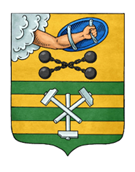 ПЕТРОЗАВОДСКИЙ ГОРОДСКОЙ СОВЕТ6 сессия 29 созываРЕШЕНИЕот 25 февраля 2022 г. № 29/6-80О внесении изменений в Решение Петрозаводского городского Совета от 17.12.2021 № 29/5-44 «Об утверждении Положения о муниципальном контроле на автомобильномтранспорте, городском наземном электрическом транспорте и в дорожном хозяйстве на территории Петрозаводского городского округа»В соответствии с Федеральным законом от 31.07.2020 № 248-ФЗ 
 «О государственном контроле (надзоре) и муниципальном контроле в Российской Федерации» Петрозаводский городской СоветРЕШИЛ:1. Внести следующие изменения в Положение о муниципальном контроле на автомобильном транспорте, городском наземном электрическом транспорте и в дорожном хозяйстве на территории Петрозаводского городского округа, утвержденное Решением Петрозаводского городского Совета от 17.12.2021 № 29/5-44:1.1. Пункт 3.8 раздела 3 изложить в следующей редакции:«3.8. Под наблюдением за соблюдением обязательных требований (мониторингом безопасности) понимается сбор, анализ данных об объектах контроля, имеющихся у контрольного органа, в том числе данных, которые поступают в ходе межведомственного информационного взаимодействия, предоставляются контролируемыми лицами в рамках исполнения обязательных требований, а также данных, содержащихся в государственных и муниципальных информационных системах, данных из сети «Интернет», иных общедоступных данных, а также данных полученных с использованием работающих в автоматическом режиме технических средств фиксации правонарушений, имеющих функции фото- и киносъемки, видеозаписи.При наблюдении за соблюдением обязательных требований (мониторинге безопасности) на контролируемых лиц не возлагаются обязанности, не установленные обязательными требованиями.Если в ходе наблюдения за соблюдением обязательных требований (мониторинга безопасности) выявлены факты причинения вреда (ущерба) или возникновения угрозы причинения вреда (ущерба) охраняемым законом ценностям, сведения о нарушениях обязательных требований, о готовящихся нарушениях обязательных требований или признаках нарушений обязательных требований, контрольным органом могут быть приняты следующие решения: 1) решение о проведении внепланового контрольного мероприятия в соответствии со статьей 60 Федерального закона от 31.07.2020 № 248-ФЗ 
«О государственном контроле (надзоре) и муниципальном контроле в Российской Федерации»;2) решение об объявлении предостережения.».1.2. Пункт 4.2 раздела 4 изложить в следующей редакции:«4.2. В систему показателей результативности и эффективности деятельности контрольного органа входят:1) ключевые показатели муниципального контроля и их целевые (плановые) значения (приложение № 1 к настоящему Положению);2) индикативные показатели муниципального контроля (приложение 
№ 2 к настоящему Положению).».1.3. Дополнить приложениями № 1 и № 2 (прилагаются).2. Настоящее Решение вступает в силу с 01.03.2022. Председатель Петрозаводского городского Совета                                   Н.И. ДрейзисГлава Петрозаводского городского округа                         В.К. Любарский